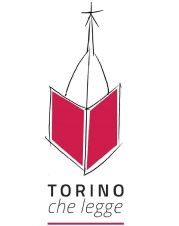 Edizione 2019 Torino che legge Piemonte che leggeSoggetto proponente:Titolo della proposta:Descrizione (max 10 righe):Date:Luoghi:Per i percorsi formativi suggeriamo di sviluppare i seguenti temi (max 10 righe):